Bund der Militär- und Polizeischützen e.V.Fachverband für Sportliches Großkaliberschießen mit Sitz in D-33098 PaderbornAnerkannter Schießsportverband gemäß § 15 WaffGBundesgeschäftsstelle, Grüner Weg 12, D-33098 PaderbornLandesverband 06 Nordrhein-Westfalen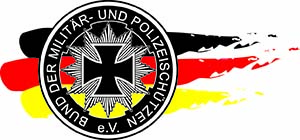 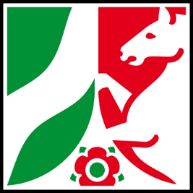 Angaben des Schießsportvereins (SLG) für die Bescheinigungeines waffenrechtlichen Bedürfnisses gem. § 14 WaffG(Bestätigung bitte vollständig im Original ausfüllen und unterschreiben – keine Kopien)Herr bzw. FrauDer Schießsportverein ist ein Verein im BDMP e.V. und wird dort unter der Nummer         geführt.Dem o. g. Mitglied wird bestätigt, dass es gem. § 14 Abs. 3 WaffG den Schießsport in dem o.g. Schießsportverein regelmäßig als Sportschütze seit dem        betreibt.Ferner bescheinigen wird, dass wir die geeignete Schießstandanlage für die beantragte erlaubnispflichtige Schusswaffe gem. folgender Angaben nachweisen bzw. nutzen können:Die Schießnachweise der letzten 12 Monate vor Antragsstellung des o. g. Mitgliedes wurden geprüft und liegen dem Antrag bei. Die Nachweise über alle bereits von ihm als Sportschütze erworbenen Waffen sind gleichfalls beigefügt. Sonstige Unterlagen über den Nachweis der Schießleistungsgruppe des o. g. Mitgliedes liegen gleichfalls bei. (Diese Unterlagen verbleiben beim Verband.)Name:Vorname:Wohnort:(Straße, Hausnummer, PLZ, Ort)(Straße, Hausnummer, PLZ, Ort)(Straße, Hausnummer, PLZ, Ort)(Straße, Hausnummer, PLZ, Ort)(Straße, Hausnummer, PLZ, Ort)(Straße, Hausnummer, PLZ, Ort)Telefon/ E-Mail: geb. am:in:(Datum)(Datum)(Ort)(Ort)(Ort)ist Mitglied des Schießsportvereins:ist Mitglied des Schießsportvereins:ist Mitglied des Schießsportvereins:ist Mitglied des Schießsportvereins:ist Mitglied des Schießsportvereins:ist Mitglied des Schießsportvereins:ist Mitglied des Schießsportvereins:Name des Vereins:Name des Vereins:vertreten durch:vertreten durch:(Vorname, Name, Funktionsbezeichnung)(Vorname, Name, Funktionsbezeichnung)(Vorname, Name, Funktionsbezeichnung)(Vorname, Name, Funktionsbezeichnung)(Vorname, Name, Funktionsbezeichnung)Wohnort:Wohnort:(Straße, Hausnummer, PLZ, Ort)(Straße, Hausnummer, PLZ, Ort)(Straße, Hausnummer, PLZ, Ort)(Straße, Hausnummer, PLZ, Ort)(Straße, Hausnummer, PLZ, Ort)Schießstand 1Schießstand 2Schießstandbezeichnung:Schießstandbetreiber:Straße:PLZ, Ort:       ,      (Ort, Datum)(Unterschrift und Siegel des SLG-Leiters)